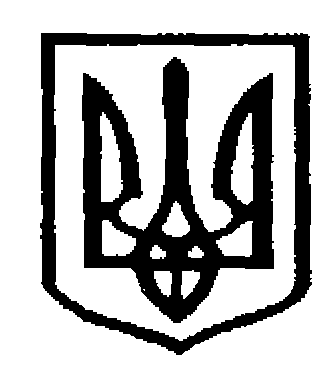 У К Р А Ї Н АЧернівецька міська радаУ П Р А В Л I Н Н Я   О С В I Т Ивул. Героїв Майдану, 176, м.Чернівці, 58029 тел./факс (0372) 53-30-87,  E-mail: osvitacv@gmail.com  Код ЄДРПОУ №02147345          Управління освіти Чернівецької міської ради інформує про затвердження Міністерством освіти і науки України Методичних рекомендацій щодо організації освітнього простору Нової української школи.Наказ Міністерства освіти і науки України від 23.03.2018р. № 1/9-283 додається.      Просимо довести інформацію до відома вчителів початкових класів з метою вивчення та подальшого використання в організації освітнього простору для майбутніх першокласників НУШ в закладах загальної середньої освіти міста.Начальник  управління освітиЧернівецької міської ради                                                              С.В.МартинюкКосован О.К., 53-41-56    12.04.2018 р.  № 01-34/781      Керівникам закладів загальної середньої освіти         Про використання в роботі Методичних рекомендацій щодо організації освітнього простору Нової української школи